.Intro: 16 CountsPattern: 40, 48, 40, 48, 48, 16, 32 (finish)Note: In this dance I have tried to combine some normal line dance steps with some authentic Charleston/Lindy Steps.Forward R, Rock to L, Recover, Cross Shuffle, 1/4 L, Close, Walk R, Walk L, Out, Out, InCross, 1/4 R, 1/2 R, R Coaster Step, 3 Boogie Walks Forward(Note; Counts 6-7-8 should be danced as a boogie walk or just a normal walk if you want to make it easier)***Restart here during wall 6 (you will restart facing 12:00)***Cross, Back, Side, Cross, Back, Side, Jazz BoxCharleston x2 (Making a 1/2 turn L)Dorothy R, Dorothy L, Pivot 1/2 L, Full turn L***Restart here during wall 1 and 3 (you will restart facing 6:00)***Fish Tails (Yes that's a real step), R Coaster, Fish Tails, L Coaster StepHAVE FUN!!!!!(Special note: if anyone would like tips on how to dance the authentic Charleston/Lindy steps correctly I will have a short instructional video on my YouTube channel)....You You You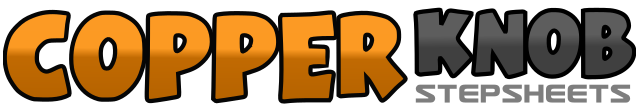 .......Count:48Wall:2Level:Intermediate.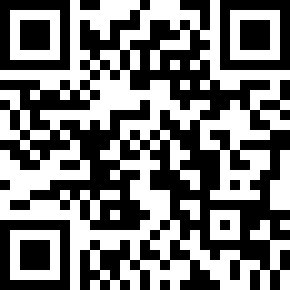 Choreographer:Darren Bailey (UK) - February 2021Darren Bailey (UK) - February 2021Darren Bailey (UK) - February 2021Darren Bailey (UK) - February 2021Darren Bailey (UK) - February 2021.Music:I NEED YOU - Jon BatisteI NEED YOU - Jon BatisteI NEED YOU - Jon BatisteI NEED YOU - Jon BatisteI NEED YOU - Jon Batiste........1-2&Step forward on RF, Rock LF to L side, Recover onto RF3&4Cross LF over RF, Step RF to R side, Cross LF over RF&5-6Make a 1/4 turn L and step back on RF (now facing 9:00), Close LF next to RF, Step forward on RF7&8&Step forward on LF, Step RF to R diagonal (heel), Step LF to L diagonal (heel), Step In with RF1-2Cross LF over RF, Make a 1/4 turn R and step forward on RF (now facing 12;00)3-4&Make a 1/2 turn R and step back on LF (now facing 6;00), Step back on RF, Close LF next to RF5-6Step forward on RF, Step forward on LF7-8Step forward on RF, Step forward on LF1-2&Cross RF over LF, Step back slightly on LF, Step diagonally back on RF (angle body slightly to R)3-4&Cross LF over RF, Step back slightly on RF, Step diagonally back on LF (angle body slightly to L)5-6Cross RF over LF, Step back on LF (square up body to face 6;00)7-8Step RF to R side, Step forward on LF1-2Touch RF forward, Step back on RF making 1/8 turn L3-4Touch LF back, Step forward on LF making 1/8 turn L (now facing 3:00)5-6Touch RF forward, Step back on RF making 1/8 turn L7-8Touch LF back, Step forward on LF making 1/8 turn L (now facing 12:00)1-2&Step RF to R diagonal, Close LF behind RF, Step RF slightly to R3-4&Step LF to L diagonal, Close RF behind LF, Step LF slightly to L5-6Step forward on RF, Make a 1/2 turn L (now facing 6:00)7-8Make a a 1/2 turn L and step back on RF, Make a 1/2 turn L and step forward on LF (now facing 6:00)1&2&Step RF to R side bending through R knee and lifting L toes with heel still on floor, Clap hands,Step LF to L side bending through L knee and lifting R toes with heel still on floor, Clap hands3&4Step back on RF, Close LF next to RF, Step forward on RF5&6&Step LF to L side bending through L knee and lifting R toes with heel still on floor, Clap hands, Step RF to R side bending through R knee and lifting L toes with heel still on floor, Clap hands7&8Step back on LF, Close RF next to LF, Step forward on LF